КОМИТЕТ ПО ОБРАЗОВАНИЮ  АДМИНИСТРАЦИИ ГОРОДА УЛАН-УДЭМУНИЦИПАЛЬНОЕ БЮДЖЕТНОЕ УЧРЕЖДЕНИЕ ДОПОЛНИТЕЛЬНОГО ОБРАЗОВАНИЯ «ДОМ ТВОРЧЕСТВА ОКТЯБРЬСКОГО РАЙОНА  ГОРОДА УЛАН-УДЭ»Дополнительная общеобразовательная общеразвивающая программа технической направленности«LEGO – Киндер»                                                                  Возраст обучающихся 5– 9 лет.                                                              Срок реализации 2 года.Составитель: Овчинникова Маргарита Валерьевна,                        педагог дополнительного образования.г. Улан-Удэ, 2023 год.Пояснительная записка  Настоящая  программа разработана в соответствии  со следующими нормативными документами:  -	Федеральный Закон «Об образовании в  РФ» № 273 – ФЗ от 29.12.2012 г.;-	Концепция развития дополнительного образования детей до 2030 года (распоряжение Правительства РФ от 31.03.2022г. №678-р);-	Стратегия развития воспитания в Российской Федерации на период до 2025 года, утвержденная распоряжением Правительства Российской Федерации от 29 мая 2015 г. N 996-р.-	Приказ Министерства просвещения России от 27 июля 2022 г. N 629  «Об утверждении Порядка организации и осуществления образовательной деятельности по дополнительным  общеобразовательным  программам»;  -	Методические рекомендации по проектированию дополнительных общеобразовательных общеразвивающих программ  Министерства образования и науки России ФГАУ «Федерального института развития образования» 2015 г.;-	Приказ Министерства образования и науки РФ от 23 августа 2017 г. N 816 "Об утверждении Порядка применения организациями, осуществляющими образовательную деятельность, электронного обучения, дистанционных образовательных технологий при реализации образовательных программ"-	Закон РБ от 13.12.2013г. №240 – V «Об образовании в Республике Бурятия»;-	Концепция  развития дополнительного образования детей в Республике Бурятия от 24.08.2015 № 512-р;-	Санитарно-эпидемиологические требования к устройству, содержанию и организации режима работы образовательных организаций дополнительного образования детей (СанПиН 2.4.4.3648 – 20);-	Постановление Главного государственного санитарного врача РФ от 28 января 2021 г. N 2 «Об утверждении санитарных правил и норм СанПиН 1.2.3685-21 «Гигиенические нормативы и требования к обеспечению безопасности и (или) безвредности для человека факторов среды обитания». (VI. Гигиенические нормативы по устройству, содержанию и режиму работы организаций воспитания и обучения, отдыха и оздоровления детей и молодежи);-	Устав МБУ ДО «Дом творчества Октябрьского района города Улан-Удэ».-	Положение о структуре, порядке разработки и утверждения дополнительных общеразвивающих образовательных программ МБУ ДО «ДТОР»  приказ   № 198 от «27» 04 2023 г.LEGO-конструирование – это вид моделирующей творческо-продуктивной деятельности. Деятельность – это первое условие развития у обучающегося познавательных процессов. Это означает, что LEGO-конструирование является необходимым предметом обучения. Так же процесс конструирования задействует различные умения: слушать педагога, выполнять инструкции, воспринимать задания и способы его выполнения, развивает самоконтроль. LEGO-конструирование предполагает выполнение не только индивидуальных заданий, но и групповых, что развивает коммуникативные навыки обучающихся.Данная программа  имеет техническую направленность. Программа направлена на  развитие первоначальных конструкторских способностей обучающихся дошкольного и школьного возраста на основе конструирования из деталей LEGO. Содержание программы способствует  развитию технического творчества ребенка, формирует у него основы целостного представления о мире техники, устройстве конструкций, механизмов и машин, их месте в окружающем мире.  Работа с конструкторами LEGO позволяет в форме познавательной игры узнать многие важные идеи и развить необходимые в дальнейшей жизни навыки, стимулирует практическое и интеллектуальное развитие, не ограничивает свободу экспериментирования, развивает воображение и навыки общения,  способность к интерпретации и самовыражению. Изучая простые механизмы, дети учатся работать руками, совершенствуют мелкую моторику и точность движения руки, развивают элементарное конструкторское мышление, фантазию. Обучающиеся освоят конструктивные особенности различных моделей, сооружений и механизмов, виды подвижных и неподвижных соединений в конструкторе, научатся создавать  модели  при  помощи специальных элементов по разработанной схеме, собственному замыслу.Актуальность: снижение развития моторики учащихся и их познавательного интереса является большой проблемой в современной педагогике. Конструктивно-игровая методика в ЛЕГО-конструировании помогает продолжить развитие мелкой моторики рук, а для создания собственных моделей дети начинают стремиться узнавать новое, что, впоследствии, переходит на весь процесс обучения.Новизна программы заключается в том, что позволяет обучающимся в форме познавательной деятельности раскрыть практическую целесообразность LEGO-конструирования, развить необходимые в дальнейшей жизни приобретенные умения и навыки.  Педагогическая целесообразность:Программа нацелена не столько на обучение детей сложным способам крепления деталей, сколько на создание условий для самовыражения личности ребенка. Каждый ребенок любит и хочет играть, но готовые игрушки лишают ребенка возможности творить самому. LEGO-конструктор открывает ребенку новый мир, предоставляет возможность в процессе работы приобретать такие социальные качества как любознательность, активность, самостоятельность, ответственность, взаимопонимание, навыки продуктивного сотрудничества, повышения самооценки через осознание «я умею, я могу», настроя на позитивный лад, снятия эмоционального и мышечного напряжения. Развивается умение пользоваться инструкциями и чертежами, схемами, формируется логическое, проектное мышление.В ходе образовательной деятельности дети становятся строителями, архитекторами и творцами, играя, они придумывают и воплощают в жизнь свои идеи.Адресат программы: Программа рассчитана на возраст от  5 до 9 лет. Уровень программы, объем и сроки реализации: Программа носит базовый уровень.  Срок реализации программы: 2 года. Программа первого года обучения рассчитана на   детей в возрасте от 5 до 7 лет.  Количество учебных часов в год 144 часа.Программа второго года обучения рассчитана на детей в возрасте 7 -9 лет.  Количество учебных часов в год 144 часа.Формы обучения.           В ходе реализации программы используются следующие формы обучения: очная, очно-заочная, очно-дистанционная, заочная. Режим занятий: Занятия первого года обучения проходят 2 раза в неделю по  академических 2 часа (144 часа в год).занятия второго  года обучения проходят 3 раза в неделю по  академических 2 часа (144 часа в год).Формы занятий:Основная форма проведения занятий – практикум, который включает всебя:- беседы, из которых дети узнают информацию об объектах моделирования;- работа по образцу, - обучающиеся выполняют задание в предложенной педагогом последовательности (по схеме), используя определенные умения и навыки; - самостоятельное проектирование для закрепления теоретических знаний и осуществления собственных незабываемых открытий; - коллективные работы.Цель программы: развитие творческих способностей и навыков начального технического конструирования при помощи конструктора LEGO.Задачи:Образовательные:- формировать знания о форме, пропорции, симметрии, понятия части и целого; - научить основам конструирования; - формировать знания и умения ориентироваться в технике чтения элементарных схем. - формированию умения составлять план действий и применять его для решения практических задач, осуществлять анализ и оценку проделанной работы совместно с педагогом;Воспитательные:  - воспитывать коммуникативную активность в игровой деятельности;  - воспитывать волевые качества, доводить начатое дело до конца.Развивающие: - развивать пространственное, образное и логическое мышление;- развивать умения творчески подходить к решению поставленных задачи;- развивать мелкую моторику, координацию «глаз-рука»;- развивать активность в познании мира и ознакомлении с окружающим;- развивать монологическую и диалогическую речь, активизировать активный и пассивный словарь.     II. Учебно - тематическое планирование первого года обучения                       Ш. Содержание программы:Знакомство с конструктором.Теория: Техника безопасности при работе с конструктором; рассказ о деталях конструктора Лего.Практика: Самостоятельное моделирование из деталей.2.	Исследование кирпичиков.Теория: Виды деталей и их крепления.Практика: Исследование деталей и видов креплений.3.	Путешествие по Лего-стране.Теория: Виды крепежа, изучение понятия «симметрия».Практика: Конструирование на свободную тему, используя различные виды крепежа.4.	Исследователи формочек.Теория: Изучение терминов Лего.Практика: Изучение лего-деталей и их названий; конструирование на свободную тему.5.	Мой любимый цветок.Теория: Изучение понятий «плоскость, план».Практика: Плоскостное моделирование, создание объемной модели на основе плоскостного моделирования.6.     В мире животных. Теория: Домашние и дикие животные, изучение образов животных.Практика: Конструирование животных.7.      Мир моих сказок. Теория: Сказочные герои и животные, сказочные миры, изучение образов и особенностей их конструирования.Практика: Конструирование героев и объектов сказочных миров.8.     Устойчивость конструкций.Теория: Изучение понятия «устойчивость» и «равновесие».Практика: Построение различных конструкций и проверка их на устойчивость.9.     Мой город, улица, школа, дом.Теория: Улица и наше окружение. Изучение конструктивных элементов зданий и уличного оформления. Участники движения. Улица полна неожиданностей (ПДД).Практика: Построение конструкций зданий, дорог, дворов, детских и спортивных площадок. Ролевая игра в участников движения.10.   Транспортное моделирование.Теория: Какой бывает транспорт: виды транспорта , его назначение, изучение понятий «колесо, колёсная ось, схема»; изучение схем.Практика: Построение транспорта по образцу и схеме, самостоятельное моделирование, игры с моделями транспорта.11.    Земля, космос, вселенная.Теория: О вселенной, звездах, планетах и космических путешествиях. Иные миры и внеземные цивилизации.Практика: Построение моделей космических объектов и транспорта.12.    Конструирование по образцу.Теория: Понятие «образец».Практика: Выполнение различных построений по образцу и самостоятельное конструирование.13.   Проектные занятия. Теория: Беседа по плану проекта.Практика: Работа над проектом.14.  Подготовка работ на выставку.Теория: Изучение понятия «план работы», беседа о проекте.Практика: Создание собственного выставочного проекта.    IV.  Учебно - тематический план второго года обученияШ. Содержание программы:Знакомство с конструктором.Теория: Техника безопасности при работе с конструктором; обзор о деталях конструктора лего.Практика: Самостоятельное моделирование из деталей, индивидуальна лего-игра.Исследование кирпичиков.Теория: Виды деталей и их крепления.Практика: Исследование деталей и видов креплений.Мой город, улица, школа, дом.Теория:Улица и наше окружение. Городской пейзаж. Закрепление понятий конструктивных элементов зданий и уличного оформления. Улица полна неожиданностей (ПДД).Практика: Построение конструкций зданий (моя квартира, комната,) Построение дорог, дворов, детских и спортивных площадок. Ролевая игра в участников движения.Мой любимый цветок.Теория: Закрепление понятий «плоскость, симметрия, план».Практика: Плоскостное моделирование, моделирование с элементами симметрии, создание объемной модели на основе плоскостного моделирования.В мире животных. Теория: Домашние и дикие животные. Животные разных континентов.Практика: Конструирование животных. Проект «Веселый зоопарк»Мир моих сказок. Теория: Сказочные герои и животные, сказочные миры,изучение образов и особенностей их конструирования.Практика: Конструирование героев и объектов сказочных миров. Проект «В мир сказки двери отвори»Зимняя фантазия. Теория: Знакомство с традициями и зимними праздниками своего края, зимние забавы.Практика: Конструирование ледяных городков, зимнего пейзажа.Устойчивость конструкций. Проект «Зимние забавы»Теория: Закрепления понятий «устойчивость» и «равновесие».Практика: Построение различных конструкций и проверка их на устойчивость.Калейдоскоп важных  профессий.Теория: Знакомство с профессиями.Практика: Построение конструкций и героев по выбранным профессиям, игры с моделями конструкции. Проект «Моя профессия»Транспорт.Теория: Виды транспорта и его назначение в жизни человека. Закрепление понятий «схема, колесо, колёсная ось»; изучение схем.Практика: Построение транспорта по образцу и схеме,самостоятельное моделирование, игры с моделями транспорта. Проект «Автопарк» , «Аэродром»Конструирование по схемам, конструирование по замыслу.Теория: Понятие «образец и замысел».Практика: Выполнение различных построений по образцу и по замыслу. Самостоятельное конструированиеКосмос.Теория: О вселенной, планетах и космических путешествиях. Иные миры и внеземные цивилизации.Практика: Построение моделей космических объектов и транспорта. Проект «Космос»Проектные занятия. Теория: Беседа по плану проекта.Практика: Работа над проектом.«Юные Лего-техники». Подготовка работ на выставку.Теория: Понятия «план работы», беседа о проекте.Практика: Создание собственного выставочного проекта.Планируемые результаты:В результате освоения программы обучающиеся должнызнать:- основные детали Лего-конструктора (назначение, особенности); - простейшие основы механики (устойчивость конструкций, прочность соединения, виды соединения деталей механизма); - виды конструкций: плоские, объёмные, неподвижное и подвижное соединение деталей; - технологическую последовательность изготовления несложных конструкций. уметь: - осуществлять подбор деталей, необходимых для конструирования (по виду и цвету); - конструировать, ориентируясь на пошаговую схему изготовления конструкции; - конструировать по образцу; - с помощью педагога анализировать, планировать предстоящую практическую работу, осуществлять контроль качества результатов собственной практической деятельности; самостоятельно определять количество деталей в конструкции моделей; реализовывать творческий замысел. В результате решения поставленных задач у обучающихся будут сформированы следующие компетентности:Образовательные:Понимание простейших основ лего-конструирования; видов конструкций (однодетальные и многодетальные), неподвижного соединения деталей; технологической последовательности изготовления несложных конструкций на основе текста, рисунка.Технологические:− формирование умения определять, различать и называть детали конструктора;конструировать по условиям, заданным взрослым, по образцу;− формирование умения ориентироваться в своей системе знаний: отличать новое от уже известного;− формирование умения перерабатывать полученную информацию: делать выводы в результате совместной работы группы, сравнивать и группировать предметы и их образы;− формирование умения работать по предложенным инструкциям;− формирование умения определять и формулировать цель деятельности на занятии с помощью педагога;− формирование умения работать над проектом в команде, эффективно распределять обязанности.Личностно-коммуникативные:− формирование умения оценивать жизненные ситуации (поступки, явления, события) с точки зрения собственных ощущений (явления, события), в предложенных ситуациях отмечать конкретные поступки, которые можно оценить как хорошие или плохие;− формирование умения называть и объяснять свои чувства и ощущения, объяснять своё отношение к поступкам с позиции общечеловеческих нравственных ценностей; − формирование умения самостоятельно и творчески реализовывать собственные замыслы.Формы оценки результативности освоения образовательнойпрограммы:- теоретический аспект: тестирование, опрос, выполнение контрольных заданий и упражнений, зачет;- практический аспект: наблюдение, выполнение контрольных заданий, зачетные соревнования и выставки;- развитие личностных качеств: наблюдение, самооценка;Уровни оценки:- навыков подбора необходимых деталей (по форме и цвету) Высокий: Может самостоятельно, быстро и без ошибок выбрать необходимые детали.Средний: Может самостоятельно выбрать необходимую деталь, но очень медленно, присутствуют неточности.Низкий: Не может без помощи педагога выбрать необходимую деталь- умения проектировать по образцу Высокий: Может самостоятельно, быстро и без ошибок проектировать по образцу.Средний: Может проектировать по образцу в медленном темпе, исправляя ошибки под руководством педагога.Низкий: Не видит ошибок при проектировании по образцу, может проектировать по образцу только под контролем педагога.- умения конструировать по пошаговой схеме Высокий: Может самостоятельно, быстро и без ошибок конструировать по пошаговой схеме.Средний: Может конструировать по пошаговой схеме в медленном темпе, исправляя ошибки под руководством педагога.Низкий: Не может понять последовательность действий при проектировании по пошаговой схеме, может конструировать по схеме только под контролем педагога.По окончании полного курса обучения проводится итоговая аттестация воспитанниковV. Методическое обеспечение программы:Примерная структура занятия:1. Организационный момент. 2. Рефлексия предыдущего занятия. 3. Основное содержание нового занятия. 4. Рефлексия занятия. 5. Итог занятия. Для реализации программы используются следующие методические материалы:− учебно-тематический план; − методическая литература для педагогов дополнительного образования;− ресурсы информационных сетей по методике проведения занятий и подбору схем изготовления изделий;− схемы пошагового конструирования; − иллюстрации транспорта;Материально-техническое:Для проведения занятий используются наборы конструкторов Лего серий: «City», «Classic», «Creator», «Junior».Список литературы для педагогов:Методическое пособие к проектной деятельности в начальной школе. Пер. с англ. ИНТ, 12 с., илл. 2008.Методические рекомендации для учителя по использованию набора «Первые конструкции». LEGO Group, перевод ИНТ, М. ИНТ — 16 с.Указания для учителя и рабочие бланки для работы с набором  LEGO Group. Пер. ИНТ, - 122с.Емельянова, И.Е., Максаева Ю.А. Развитие одарённости детей дошкольного возраста средствами легоконструирования и компьютерно-игровых комплексов. – Челябинск: ООО «РЕКПОЛ», 2011.– 131 с. Злаказов А.С., Горшков Г.А., Шевалдин С.Г. Уроки Лего-конструирования в школе. – М.: Бином, 2011. – 120 с. Казачинский В. П., Алексеев Ю. В., « История градостроительства», Изд. Краснодар, «Южный институт менеджмента» 2006Куцакова Л.В. Конструирование и ручной труд в детском саду. - М.: Эксмо, 2010. – 114 с. Куцакова Л.В «Проект работы по конструированию из строитель-ного материала и конструкторов с детьми 6-7 лет на учебный год» Методическое пособие для воспитателей дошкольных учреждений. М. МИПКРО. 2008 – 321 с.Лиштван З.В Конструирование. М.: Просвещение, 2007. – 299с.Михеева О.В., Якушкин П.А. LEGO: среда, игрушка, инструмент/ Михеева О.В., Якушкин П.А.//Информатика и образование. – 2006. - №6. – 54-56с. Фешина Е.В. Лего конструирование в детском саду: Пособие для педагогов. - М.: Сфера, 2011. – 243 с. Список литературы для детей и родителей:Интернет ресурсы «Мелодия жизни». Издательство «РидерзДайжест»Интернет-ресурсы « Чудеса архитектуры». Издательство «РидерзДайжест» Каталог образовательных наборов на базе конструкторов LEGODACTA. М.,1996.Энциклопедия «Планета чудес и загадок». Издательство «РидерзДайжест» Энциклопедия «Чудеса природы». Издательство «РидерзДайжест»Аксенов М.В. Литвиненко В.М. Лего мастер.- Кристалл, 1999г.Волкова С.И. «Конструирование», - М: «Просвещение», 2009. – 425сДьяченко О. М. «Творчество детей в работе с различными материалами». М.: Педобщество России. 2008 – 399с. Казачинский И. П., « История русской архитектуры», Изд.   Краснодар, «Южный институт менеджмента» 2008 .Комарова Л.Г. «Строим из ЛЕГО. Моделирование логических отношений и объектов реального мира средствами конструктора ЛЕГО» М.: Линка-пресс, 2009Список сайтов http://www.int-edu.ru/ http://www.lego.com/ru-ru/ http://education.lego.com/ru-ru/preschool-and-schoolhttp://robotclubchel.blogspot.com/http://legomet.blogspot.com/VI. Приложения Примеры для моделирования по образцуЖИВОТНЫЕ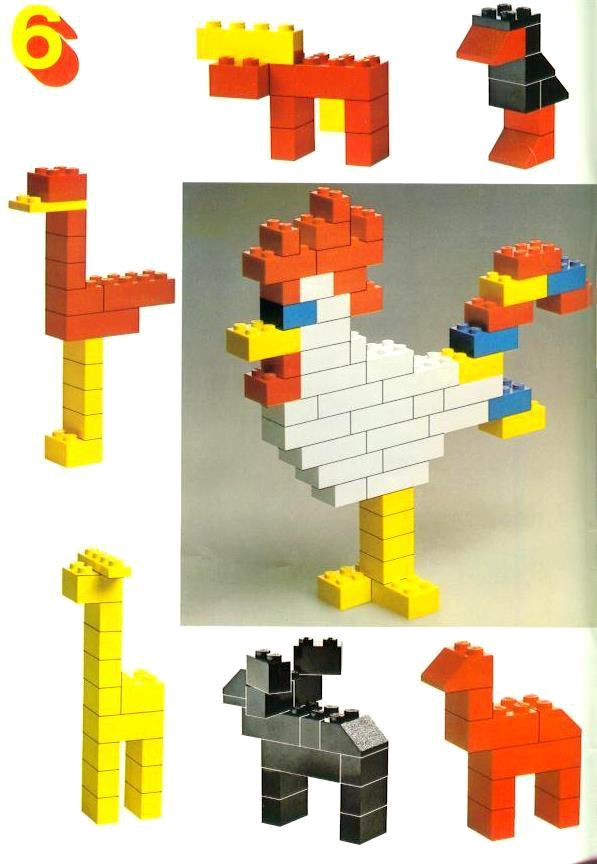 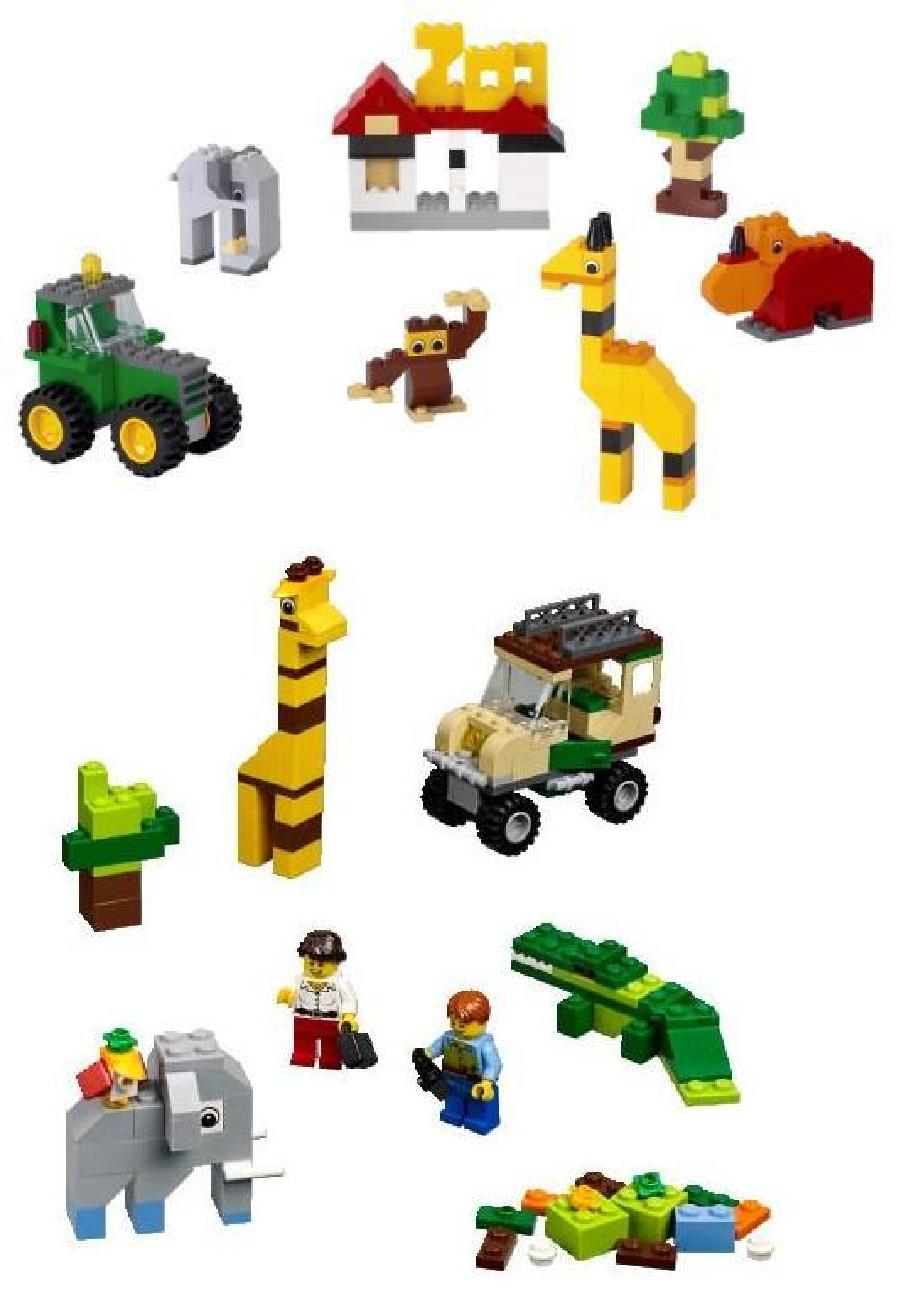 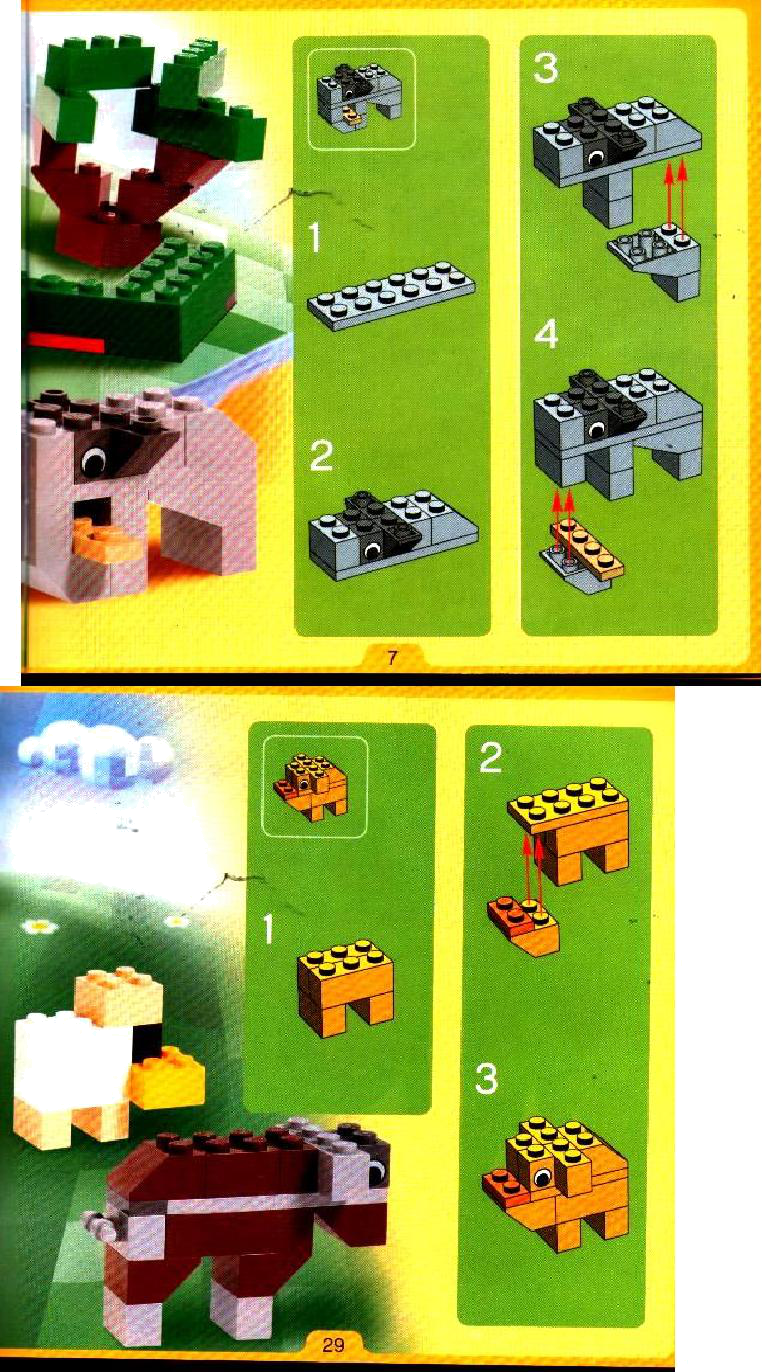 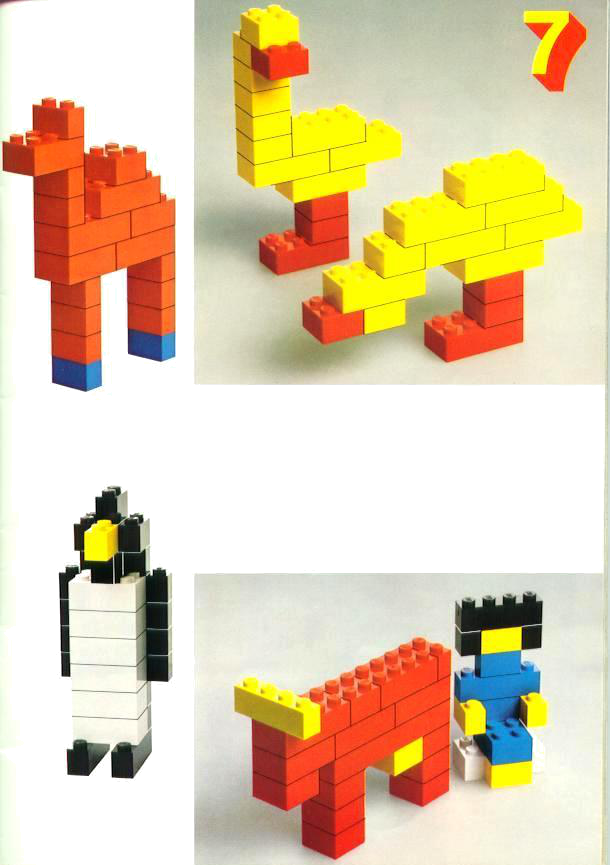 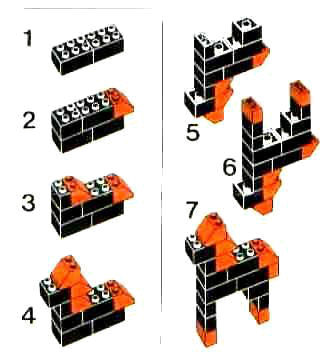 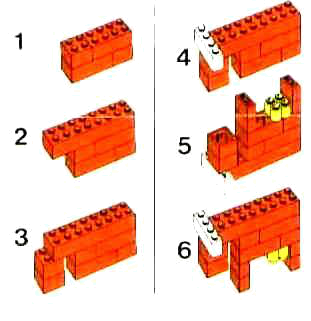 Рассмотрена на заседании  методического совета         Протокол № 03                         от «29» августа   2023 г.                                                                                                                                                                                                                                                                                                                                                                                                                                                                                      Принята  на Педагогическом совете   Протокол № 03                          от  «29» августа 2023  г.Утверждено:приказом № 144  от «31» августа 2023 г                    Директор МБУ ДО «ДТОР» _________ Н. Ю. Антипова№ п/пНазвание раздела, темыКоличество часовКоличество часовКоличество часовФорма аттестации, контроля№ п/пНазвание раздела, темыВсегоТеорияПрактика1Знакомство с конструктором211Опрос2Исследование кирпичиков211Наблюдение, беседа3Путешествие по Лего-стране12210опрос4Исследователи формочек12210Наблюдение5Мой любимый цветок12210Проекты6В мире животных12210Защита проектов7Мир моих сказок1019Опрос, собеседование8Устойчивость конструкций817Защита проектов9Мой город, улица, школа, дом12111Опрос, защита проектов10Транспортное моделирование1239Опрос. Защита проектов11Конструирование по образцу12111Практическое задание12Земля, космос, вселенная12111Защита проектов13Проектные занятия20218Защита проектов14Подготовка  работ к выставкам и конкурсам615Выставка, защита проектовВсего часов:14421123№ п/пНазвание раздела, темыКоличество часовКоличество часовКоличество часовФорма контроля№ п/пНазвание раздела, темыВсегоТеорияПрактикаФорма контроля1Вводное занятие.Знакомство с конструктором211Опрос2Исследование кирпичиков211Опрос, контрольное задание3Мой город, улица, школа, дом12210Опрос, контрольное задание4Мой любимый цветок12210Опрос, контрольное задание5В мире животных12210Опрос, контрольное задание6Мир моих сказок12210Опрос, контрольное задание7Зимняя фантазия1019Опрос, Защита проектов8Устойчивость конструкций817Опрос, контрольное задание9Калейдоскоп важных  профессий12111Опрос, защита проектов10 Транспорт1239Опрос, защита проектов11Конструирование по схемам, конструирование по замыслу12210Опрос, контрольное задание12Космос 12111Опрос, защита проектов13Проектные занятия20218Опрос, защита проектов14«Юные Лего-техники» Подготовка  работ к выставкам и конкурсам615Опрос, защита проектовВсего часов:14422122